  Приложение к сообщению о возможном установлении публичного сервитутаСХЕМА РАСПОЛОЖЕНИЯ ГРАНИЦ ПУБЛИЧНОГО СЕРВИТУТА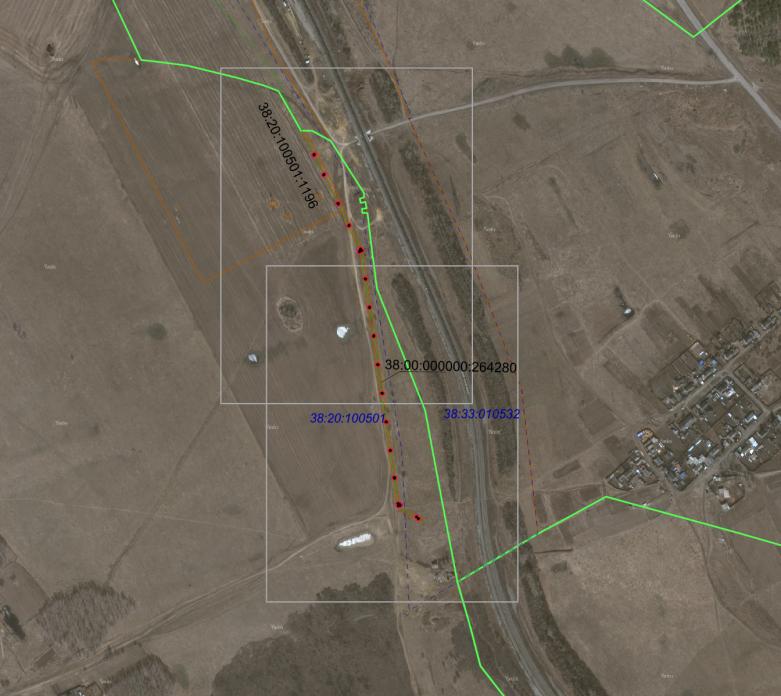 Общая площадь испрашиваемого публичного сервитута: 31 кв.мПлощадь испрашиваемого публичного сервитута на части земельного участка 38:00:000000:264280 – 27 кв.мПлощадь испрашиваемого публичного сервитута на части земельного участка 38:20:100501:1196 – 3 кв.мПлощадь испрашиваемого публичного сервитута на землях, государственная собственность на которые не разграничена – 1 кв.мПлощадь, кв.м.Цель установления публичного сервитута31Для эксплуатации объекта электросетевого хозяйства «Электрическая сеть 10/0,4 ст. Касьяновка для электроснабжения жилых домов»